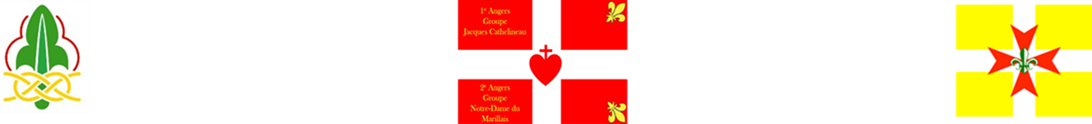 Groupe Jacques Cathelineau – Notre-Dame du MarillaisTrousseau Louveteaux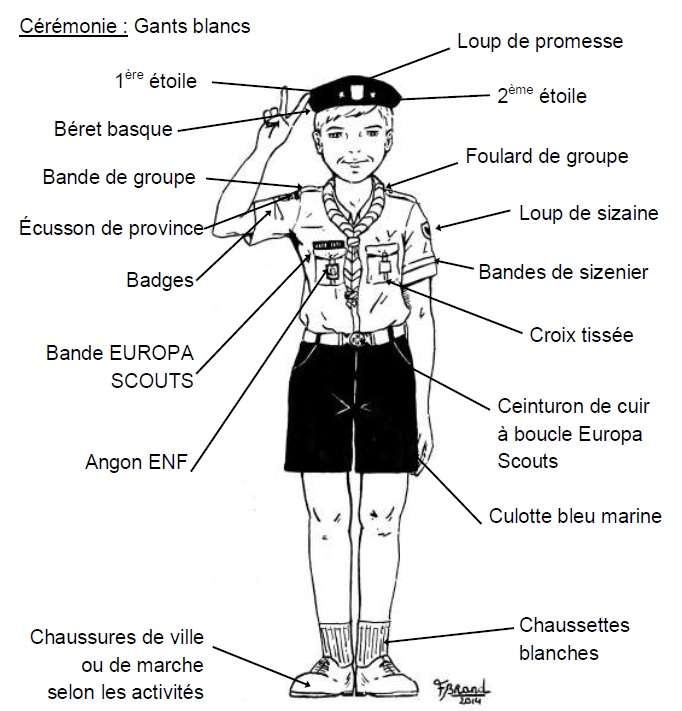 UniformeBeret basque bleu marineChemisette bleu cielPull bleu marineBermuda bleu marine Ceinturon cuir scout et boucles Europa ScoutsChaussettes blanches et bleu marineGants blancsFoulard de groupe rouge et blancChaussures de marcheNB : foulards, insignes et boucle de ceinturon sont fournis dans le kit nouvel arrivantBien coudre tous les insignes !Affaires diverses et 5 objetsStylo ou crayon papierBloc-notesFicelleDizainier MouchoirsFoulard de jeuCarnet d’épreuves Europa-ScoutsCarnet de chants TrasonMissel (si en possède un)Petit sac pour les cinq objetsAffaires pour camper les WESac à dos de campSac de couchageTapis de solPyjama chaudManteauGamelles, gourde, quart et couvertsLampe de pocheUne tenue de camp : bermuda bleu marine ou beige et polo blanc ou bleu marine (ou T-shirt de groupe)Poncho ou vêtement de pluieChaussettes et sous-vêtements de rechangeTrousse de toiletteAffaires supplémentaires pour les camps Elles doivent être réparties par sac :Sac de vaisselleGamelles, gourde, quart et couvertsSac de toilette    brosse à dents + dentifrice    savon     brosse à cheveux     gant de toilette    serviette de toilette    crème solaire (en fonction du temps)    répulsif moustiques/tiques (type 5/5 tropiques)Sac de nuit    pyjama bien chaudpull de nuit chaussettes de nuitSac de linge propreChaussettes et sous-vêtements de rechange Tenue de camp: bermuda bleu marine ou beige et polo blanc ou bleu marine (ou T-shirt de groupe)Sac de linge saleVide au début du campCampismeSac de couchage Couverture (facultatif)Tapis mousse isolant1 paire de bottes si besoinPapier à lettre et enveloppes timbrées et adresséesLes affaires doivent toutes être marquées au nom de l’enfant.